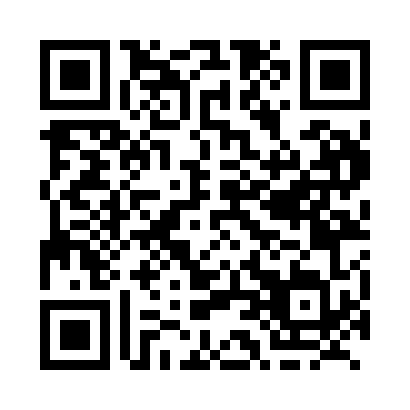 Prayer times for Kodjidik, Quebec, CanadaMon 1 Jul 2024 - Wed 31 Jul 2024High Latitude Method: Angle Based RulePrayer Calculation Method: Islamic Society of North AmericaAsar Calculation Method: HanafiPrayer times provided by https://www.salahtimes.comDateDayFajrSunriseDhuhrAsrMaghribIsha1Mon3:135:131:136:419:1211:122Tue3:135:141:136:419:1211:123Wed3:145:141:136:419:1111:124Thu3:145:151:136:419:1111:125Fri3:155:161:136:419:1111:126Sat3:155:171:146:419:1011:127Sun3:155:171:146:409:1011:128Mon3:165:181:146:409:0911:119Tue3:165:191:146:409:0811:1110Wed3:175:201:146:409:0811:1111Thu3:185:211:146:399:0711:1112Fri3:185:221:146:399:0611:1013Sat3:195:231:146:399:0611:1014Sun3:195:241:156:389:0511:1015Mon3:205:251:156:389:0411:0816Tue3:225:261:156:379:0311:0617Wed3:245:271:156:379:0211:0518Thu3:265:281:156:369:0111:0319Fri3:285:291:156:369:0011:0120Sat3:305:301:156:358:5910:5921Sun3:325:321:156:358:5810:5722Mon3:345:331:156:348:5710:5523Tue3:365:341:156:338:5610:5324Wed3:385:351:156:338:5510:5125Thu3:405:361:156:328:5310:4926Fri3:425:381:156:318:5210:4727Sat3:445:391:156:318:5110:4528Sun3:475:401:156:308:4910:4329Mon3:495:411:156:298:4810:4030Tue3:515:431:156:288:4710:3831Wed3:535:441:156:278:4510:36